Covid-19 Wedstrijd regelement Emmen’95			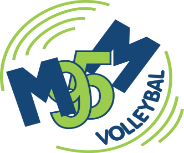 Op de tribune is ruimte voor max. 50 personen. Daarom moet het aantal bezoekers beperkt blijven daarom:Uitspelende teams nemen alleen chauffeurs mee. Maximaal 4 personen. 8 personen thuispubliekKom al omgekleed in sportkleding naar de sporthal, zodat er voorafgaande aan de wedstrijd niet of nauwelijks gebruik gemaakt hoeft te worden van de kleedkamer. Probeer zoveel mogelijk thuis te douchen.Er staan schoonmaakspullen bij het veldThuisspelend team maakt na afloop van de wedstrijd de banken, teltafel en scheidsrechters stoel schoonEr wordt gespeeld volgens de aanvullende regels van Nevobo m.b.t. corona (protocol indoor Volleybal v1.2)Teams moeten van te voren spelers en toeschouwers aanmelden met de volgende gegevens:volledige naam;    datum, aankomsttijd e-mailadres;    telefoonnummer;    toestemming.Deze gegevens worden uitsluitend bewaard voor de uitvoering  van een eventueel bron- en contactonderzoek door de GGD, uitsluitend door de regionale GGD worden opgevraagd en maximaal 14 dagen bewaard volgens voorwaarden AVG. De gegevens kunnen vooraf gemaild worden naar: coronagegevens@emmen95.nlKom zo laat mogelijk naar de sporthalAanwijzingen van Emmen’95 als organiserende vereniging dienen opgevolgd te wordenvoor alles geldt: gezond verstand gebruiken staat voorop; heb je klachten? Blijf thuis en laat je testen; ga direct naar huis wanneer er tijdens de sportactiviteit klachten ontstaan zoals:  neusverkoudheid, loopneus, niezen, keelpijn, (licht) hoesten, benauwdheid,  verhoging, koorts en/of plotseling verlies van reuk of smaak: dit geldt voor iedereen; houd 1,5 m afstand tot personen van 18 jaar of ouder, alleen uitzondering tijdens het  sporten en tot kinderen t/m 12 jaar; vermijd drukte; was vaak je handen met water en zeep, juist ook voor en na bezoek sportlocatie; schud geen handen; Laten we met z’n allen proberen er een veilig en sportief Seizoen van te maken.(regels zijn conform het Protocol Indoor Volleybal v1.2)		Volleybal Vereniging Emmen’95			